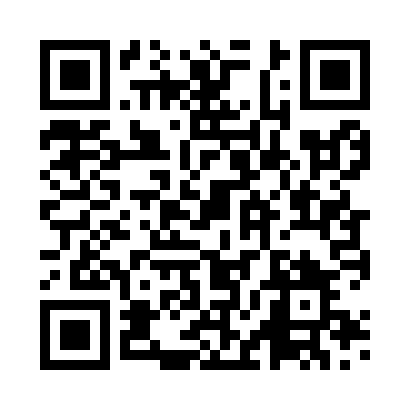 Prayer times for Tyre, LebanonWed 1 May 2024 - Fri 31 May 2024High Latitude Method: NonePrayer Calculation Method: Muslim World LeagueAsar Calculation Method: ShafiPrayer times provided by https://www.salahtimes.comDateDayFajrSunriseDhuhrAsrMaghribIsha1Wed4:205:5112:364:187:228:482Thu4:185:5012:364:187:238:493Fri4:175:4912:364:187:238:504Sat4:165:4812:364:187:248:515Sun4:155:4712:364:187:258:526Mon4:135:4612:364:187:268:537Tue4:125:4512:364:187:268:548Wed4:115:4512:364:187:278:559Thu4:105:4412:364:187:288:5610Fri4:095:4312:364:187:298:5711Sat4:085:4212:364:187:298:5812Sun4:075:4112:364:187:308:5913Mon4:065:4112:364:187:319:0014Tue4:045:4012:364:197:329:0115Wed4:035:3912:364:197:329:0216Thu4:025:3812:364:197:339:0317Fri4:015:3812:364:197:349:0418Sat4:005:3712:364:197:359:0519Sun4:005:3712:364:197:359:0620Mon3:595:3612:364:197:369:0721Tue3:585:3512:364:197:379:0822Wed3:575:3512:364:197:379:0923Thu3:565:3412:364:197:389:1024Fri3:555:3412:364:207:399:1125Sat3:555:3312:364:207:399:1226Sun3:545:3312:364:207:409:1327Mon3:535:3212:364:207:419:1428Tue3:535:3212:374:207:419:1529Wed3:525:3212:374:207:429:1530Thu3:515:3112:374:207:439:1631Fri3:515:3112:374:207:439:17